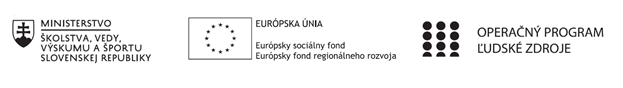 Správa o činnosti pedagogického klubu Príloha:Prezenčná listina zo stretnutia pedagogického klubuPREZENČNÁ LISTINAMiesto konania stretnutia: zasadačka Dátum konania stretnutia: 28. 09. 2020Trvanie stretnutia: od 13,00	do 16,00	Zoznam členov pedagogického klubu:Prioritná osVzdelávanieŠpecifický cieľ1.2.1 Zvýšiť inkluzívnosť a rovnaký prístup ku kvalitnému vzdelávaniu a zlepšiť výsledky a kompetencie detí a žiakovPrijímateľZŠ Škultétyho 1, NitraNázov projektuRozvoj prírodovednej a čitateľskej gramotnostiKód projektu  ITMS2014+312011S818Názov pedagogického klubu Pedagogický klub prírodovednýDátum stretnutia  pedagogického klubu28.09.2020Miesto stretnutia  pedagogického klubuZŠ Škultétyho 1 Nitra , zasadačkaMeno koordinátora pedagogického klubuMgr. Lucia ZahoranováOdkaz na webové sídlo zverejnenej správyhttps://zsskultetyhonitra.edupage.org/a/nase-projekty?eqa=dGV4dD10ZXh0L3RleHQxNiZzdWJwYWdlPTE%3DManažérske zhrnutie:Pedagogického klubu sa zúčastnili všetci členovia. Oboznámili sa s plánom práce pre príslušný školský rok,  harmonogramom prvého stretnutia a prediskutovali danú problematiku . Jednotlivé body programu boli splnené. kľúčové slová: plán práce, ciele, úlohy, prírodovedná gramotnosť, príroda, živly Zeme, životné prostredie, medzinárodné dniManažérske zhrnutie:Pedagogického klubu sa zúčastnili všetci členovia. Oboznámili sa s plánom práce pre príslušný školský rok,  harmonogramom prvého stretnutia a prediskutovali danú problematiku . Jednotlivé body programu boli splnené. kľúčové slová: plán práce, ciele, úlohy, prírodovedná gramotnosť, príroda, živly Zeme, životné prostredie, medzinárodné dniHlavné body, témy stretnutia, zhrnutie priebehu stretnutia: Otvorenie prvého stretnutia.Harmonogram stretnutí.Zameranie stretnutí.Rozdelenie úloh a význam spolupráce medzi členmi pedagogického klubu.Po úvodnom privítaní členov pedagogického klubu – prírodovedná gramotnosť nasledovalo plnenie jednotlivých bodov programu.Členovia boli oboznámení o navrhovanom harmonograme stretnutí, ako aj o ich náplni a prínosoch pre všetkých zúčastnených. Prítomní mali možnosť spolupodieľať sa na zameraní jednotlivých stretnutí a svojim návrhom formovať smerovanie činností pedagogického klubu. Kľúčovým východiskom pre navrhovanie programu bol i naďalej pojem prírodovedná gramotnosť. Členky pedagogického klubu k tomu mali rozhodne čo povedať, a tak sa rozpútala krátka diskusia. Nakoľko bol predchádzajúci školský rok zameraný predovšetkým na živel voda (aktivity sa týkali najmä vzácnej ryby- hlavatky podunajskej), súčasný školský rok by bol doplnený o zvyšné 3 živly Zeme- oheň, vzduch, zem. Zúčastnené sa zmienili i o medzinárodných environmentálne ladených dňoch a navrhovali ich zakomponovať do plánu práce pedagogického klubu.Súčasťou stretnutia bolo  i rozdelenie úloh pre jednotlivé záujmové krúžky, ktorých hlavným cieľom je i naďalej rozvíjať prírodovednú gramotnosť žiakov pútavou a hravou formou. Spomenutý bol i  význam vzájomnej spolupráce medzi pedagógmi.V závere bolo poukázané na dôležitosť zvolenia správnej metódy na dosiahnutie stanoveného cieľa a štúdium odbornej literatúry, vrátane aktuálnych informácií z internetu.Hlavné body, témy stretnutia, zhrnutie priebehu stretnutia: Otvorenie prvého stretnutia.Harmonogram stretnutí.Zameranie stretnutí.Rozdelenie úloh a význam spolupráce medzi členmi pedagogického klubu.Po úvodnom privítaní členov pedagogického klubu – prírodovedná gramotnosť nasledovalo plnenie jednotlivých bodov programu.Členovia boli oboznámení o navrhovanom harmonograme stretnutí, ako aj o ich náplni a prínosoch pre všetkých zúčastnených. Prítomní mali možnosť spolupodieľať sa na zameraní jednotlivých stretnutí a svojim návrhom formovať smerovanie činností pedagogického klubu. Kľúčovým východiskom pre navrhovanie programu bol i naďalej pojem prírodovedná gramotnosť. Členky pedagogického klubu k tomu mali rozhodne čo povedať, a tak sa rozpútala krátka diskusia. Nakoľko bol predchádzajúci školský rok zameraný predovšetkým na živel voda (aktivity sa týkali najmä vzácnej ryby- hlavatky podunajskej), súčasný školský rok by bol doplnený o zvyšné 3 živly Zeme- oheň, vzduch, zem. Zúčastnené sa zmienili i o medzinárodných environmentálne ladených dňoch a navrhovali ich zakomponovať do plánu práce pedagogického klubu.Súčasťou stretnutia bolo  i rozdelenie úloh pre jednotlivé záujmové krúžky, ktorých hlavným cieľom je i naďalej rozvíjať prírodovednú gramotnosť žiakov pútavou a hravou formou. Spomenutý bol i  význam vzájomnej spolupráce medzi pedagógmi.V závere bolo poukázané na dôležitosť zvolenia správnej metódy na dosiahnutie stanoveného cieľa a štúdium odbornej literatúry, vrátane aktuálnych informácií z internetu.Závery a odporúčania:Všetci zúčastnení  prijali závery, resp. plán a úlohy pedagogického klubu a zhodli sa na tom, že v súčasnej dobe je nesmierne dôležité  rozvíjať u žiakov pozitívny vzťah k prírode a ekológii a viesť ich k vzájomnej ohľaduplnosti a rešpektovaniu. Odporúčanie pre všetkých členov bolo naštudovať si vhodnú literatúru (texty, videá a pod.) a pripraviť potrebný materiál pre plánované aktivity a stretnutia.  Závery a odporúčania:Všetci zúčastnení  prijali závery, resp. plán a úlohy pedagogického klubu a zhodli sa na tom, že v súčasnej dobe je nesmierne dôležité  rozvíjať u žiakov pozitívny vzťah k prírode a ekológii a viesť ich k vzájomnej ohľaduplnosti a rešpektovaniu. Odporúčanie pre všetkých členov bolo naštudovať si vhodnú literatúru (texty, videá a pod.) a pripraviť potrebný materiál pre plánované aktivity a stretnutia.  Vypracoval (meno, priezvisko)Mgr. Lucia ZahoranováDátum30. 09. 2020PodpisSchválil (meno, priezvisko)PaedDr. Jana MeňhartováDátum30. 09. 2020PodpisPrioritná os:VzdelávanieŠpecifický cieľ:1.2.1 Zvýšiť inkluzívnosť a rovnaký prístup ku kvalitnému vzdelávaniu a zlepšiť výsledky a kompetencie detí a žiakovPrijímateľ:ZŠ Škultétyho 1, NitraNázov projektu:Rozvoj prírodovednej a čitateľskej gramotnostiKód ITMS projektu:312011S818Názov pedagogického klubu:Prírodovedný, stretnutie č. 11č.Meno a priezviskoPodpis1.Mgr. Lenka Vatrálová2.Mgr. Dagmar Moravčíková3.PaedDr. Katarína Chlapečková, PhD.4.Mgr. Martina Lavrincová5.Mgr. Andrea Paulďurová6.Mgr. Lucia Zahoranová